385438, а.Ходзь, ул. Краснооктябрьская, 104, Кошехабльский район, Республика Адыгеятел.факс: 8(87770) 9-67-40     E-mail: Xodzinskoe@mail.ru; сайт: adm-hodz.ru           ПОСТАНОВЛЕНИЕ   «08» февраля 2018г.                                        №13                                    а. ХодзьВ целях организации исполнения Федерального закона от 25.12.2008                              № 273-ФЗ «О противодействии коррупции». постановляю:1.Утвердить план работы Комиссии  по противодействию коррупции в Ходзинском сельском поселении на 2018 год согласно приложению к настоящему постановлению.2.Контроль за исполнением данного постановления оставляю за собой.Глава МО«Ходзинское сельское поселение»                                   Р.М.ТлостнаковПостановление вносит  специалист  по правовым вопросамАфашагова З.Т.Приложение к постановлению                                                                                                    от 08.02.2018 № 13План работы комиссии по предупреждениюи противодействию коррупции вМО Ходзинское сельское поселение на 2018 год.    АДЫГЭ РЕСПУБЛИК МУНИЦИПАЛЬНЭ ГЪЭПСЫКIЭ ЗИIЭ «ФЭДЗ КЪОДЖЭ ПСЭУПI»         385438 къ. Фэдз,   Краснооктябрьска иур №104 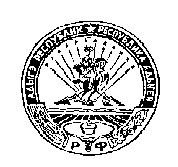        РЕСПУБЛИКА АДЫГЕЯ МУНИЦИПАЛЬНОЕ ОБРАЗОВАНИЕ  «ХОДЗИНСКОЕ СЕЛЬСКОЕ ПОСЕЛЕНИЕ»             385438 а. Ходзь,        ул. Краснооктябрьская , 104№ п/пНаименование мероприятий.срок выполненияответственныйисполнительI. ПЛАНОВЫЕ ЗАСЕДАНИЯI. ПЛАНОВЫЕ ЗАСЕДАНИЯI. ПЛАНОВЫЕ ЗАСЕДАНИЯI. ПЛАНОВЫЕ ЗАСЕДАНИЯ1.Разработка и принятие плана работы комиссии по профилактике и противодействию коррупции на 2018 год.1 квартал2018 годаПредседатель комиссиисекретарь комиссии2Мониторинг предоставления муниципальными служащими, замещающими должности муниципальной службы в установленном порядке сведений о доходах, расходах, а так же сведений о доходах, об имуществе и обязательствах имущественного характера своих супруги (супруга) и несовершеннолетних детей.2 квартал2018 годаПредседатель комиссиисекретарь комиссии3Проведение мониторинга качества предоставления муниципальных услуг, выработка предложений по повышению качества предоставления муниципальных услуг3 квартал2018 годаПредседатель комиссиисекретарь комиссии4Анализ реализации мероприятий по противодействию коррупции в Ходзинском сельском поселении за 20167год4 квартал2018 годаПредседатель комиссии АдминистрациипоселенияII.ВНЕОЧЕРЕДНЫЕ ЗАСЕДАНИЯII.ВНЕОЧЕРЕДНЫЕ ЗАСЕДАНИЯII.ВНЕОЧЕРЕДНЫЕ ЗАСЕДАНИЯ5.Информация о возможном наличии признаков коррупции, организация анализа таких признаков в целях принятия соответствующих мерПри возникновении необходимостиПредседатель комиссиисекретарь комиссииIII.ОРГАНИЗАЦИОННЫЕ МЕРОПРИЯТИЯIII.ОРГАНИЗАЦИОННЫЕ МЕРОПРИЯТИЯIII.ОРГАНИЗАЦИОННЫЕ МЕРОПРИЯТИЯ6Распределение и уточнение функциональных обязанностей членов комиссииВ ходе заседаний, ежеквартальноПредседатель комиссии7Ведение профилактической работы по противодействию коррупциипостоянноВсе члены комиссии8.Повышение профессионального уровня служащих в области законодательства по противодействию коррупции, по вопросам юридической ответственности за правонарушения, связанные с коррупционной деятельностью.постоянноГлава администрации, специалист по кадровой работе9.Размещение на официальном сайте Ходзинского сельского поселения информации, предоставленной муниципальными служащими и руководителями МУ сведений о доходах, об имуществе и обязательствах имущественного характераМай 2018Специалист администрации, ведущий кадровую работу10.Своевременное размещение информации о противодействии коррупции в Администрации Ходзинского сельского поселения, разъяснений населению порядка предоставления муниципальных услуг (функций) на официальном сайте Администрации Ходзинского сельского поселения.постоянноМуниципальные служащие, ответственный за информационное обеспечение сайта, секретарь комиссии по противодействию коррупции11.Взаимодействие с правоохранительными органами, обмен информацией с правоохранительными органами Ломоносовского района по вопросам выявления коррупционных проявлений.постоянноПредседатель комиссии12.Обеспечение своевременной подачи информации на запросы правоохранительных органов.постоянноСекретарь комиссии13.Осуществление контроля за решением вопросов, содержащихся в обращениях граждан и юридических лицпостоянноГлава Ходзинского сельского поселения14Проведение антикоррупционной экспертизы муниципальных нормативных правовых актов и проектов муниципальных нормативных правовых актовпостоянноГлава администрации Ходзинского сельского поселения15Проведение мониторинга качества предоставления муниципальных услуг, выработка предложений по повышению качества предоставления муниципальных услугИюнь, декабрь 2018гМуниципальные служащие16Организация заседаний комиссии по соблюдению требований к служебному поведению муниципальных служащих и урегулированию конфликта интересов (при наличии оснований)По мере необходимостиПредседатель комиссии по соблюдению требований к служебному поведению17Отчет об исполнении порядка уведомления представителя нанимателя (работодателя) о фактах обращения в целях склонения муниципального служащего к совершению коррупционных правонарушенийПо мере необходимостиПредседатель комиссии по соблюдению требований к служебному поведению18Осуществление контроля соблюдения требований Федерального закона от 05.04.2013 № 44-ФЗ «О контрактной системе в сфере закупок товаров, работ, услуг для обеспечения государственных и муниципальных нужд»ПостоянноГлава администрации, контрактная служба19Обеспечение проведения открытых аукционов  в электронной форме при размещении муниципального заказаПостоянноКонтрактная служба20Ведение электронной системы регистрации контрактов в реестре муниципальных контрактовПостоянноКонтрактная служба